Return Authorization (RA)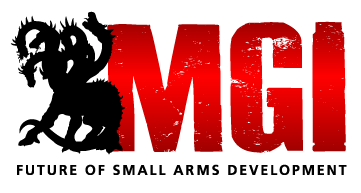 21 White Pine Rd Suite 7Hermon, ME 04401207-817-3280 www.mgi@mgimilitary.comRA#:  ___________________			Date:  ___________________Serial#:  ______________________Name:  _______________________________________________Company:  ____________________________________________Street Address:   ________________________________________City, State, Zip:  __ ______________________________________Email:  __ _________________________________Phone:  ___________________________________Item:  ______ ______________________________Please provide a detailed description of the problem:____ ___________________________________________________________________________________________________________________________________________________________________________________________________________________________________________________________________________________________________________________________________________________________________________________________________________________________Brand and type of ammunition used when the problem occurred:______________________________________________________________________________________________________________________________________________________________________SHIPPING RIFLES IN FOR SERVICEShould your MGI® firearm require service, it should be returned to the MGI® factory:To Ship ReturnsUsing UPS, USPS, or FedEx:MG Industries21 White Pine Rd Suite 7Hermon, ME 04401Phone #:  207-817-3280RA# XXXXCall (207-817-3280 ) or E-Mail ( mgi@mgimilitary.com ) our customer service department for a Return Authorization Number (RA).Ensure that the firearm is unloaded.Do not ship any ammunition with the rifle (ship separately if needed).Enclose a copy of this form with the return and reference the RA# on the outside of the package. Customer pays shipping when returning product to MGI®.  We will pay return shipping charges for warranty repaired product to customer.For non-warranty repairs customer will be contacted with an estimate for repair to include cost of parts, labor and return shipping. A restocking fee of 15% will be charged on returns for refund over 30 days.  No restocking fee will be charged if the return is the result of an MGI® error.Depending on the shipping method being used, please make sure returns are shipping to the correct address.